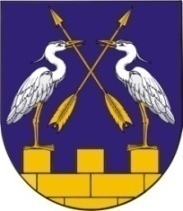 КОКШАЙСКАЯ  СЕЛЬСКАЯ       МАРИЙ ЭЛ РЕСПУБЛИКЫСЕ         АДМИНИСТРАЦИЯ  ЗВЕНИГОВО МУНИЦИПАЛ                                            ЗВЕНИГОВСКОГО       РАЙОНЫН КОКШАЙСК           МУНИЦИПАЛЬНОГО РАЙОНА ЯЛ КУНДЕМ          РЕСПУБЛИКИ МАРИЙ ЭЛ АДМИНИСТРАЦИЙЖЕ                      ПОСТАНОВЛЕНИЕ 			                           ПУНЧАЛот 08 августа 2022 года      № 109О предоставлении разрешения на  отклонение от предельных                  параметров  разрешенного строительства в  с.Кокшайск    Руководствуясь Федеральным законом от 06.10.2003 г. № 131-ФЗ «Об общих принципах организации местного самоуправления в Российской Федерации», в соответствии с Градостроительным Кодексом Российской Федерации,  Правилами землепользования и застройки  МО «Кокшайское сельское поселение» Звениговского  муниципального района Республики Марий Эл,  утвержденных решением  Собрания депутатов МО «Кокшайское сельское поселение»  от 11.03.2013г.  №176 (с изм. и доп), с учетом результатов публичных слушаний,  проведенных 08 августа 2022 года  с  вопросом о предоставлении  разрешения на отклонение от предельных параметров разрешенного строительства,  Кокшайская сельская администрацияПОСТАНОВЛЯЕТ: 1. Предоставить  разрешение   на отклонение от предельных параметров разрешенного строительства  на  земельном  участке с кадастровым номером 12:14:0508001:114,  площадью 278 кв.м., расположенном по адресу: Местоположение установлено относительно ориентира, расположенного за пределами участка. Почтовый адрес ориентира:  Республика Марий Эл,  Звениговский район, Кокшайское сельское поселение, с.Кокшайск, ул.Набережная, уч.26г.  в  части  уменьшения  минимального отступа   от   границ   земельного  участка  при  строительстве   жилого  дома   с  северной  стороны  с  3 метров  до 1 метра.  Участок расположен в  зоне застройки  индивидуальными жилыми домами (Ж-3).     2. Постановление    вступает   в    силу    после     его     официального обнародования. Глава  Администрации 					П.Н. Николаев 